До змагань допущено _______ (________________________________________) гравців. Лікар команди ______________________________________________________________ 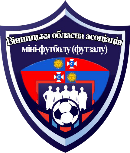 ЧЕМПІОНАТ МІСТА СЕРЕД ВЕТЕРАНІВ 35+З А Я В О Ч Н И Й   Л И С Т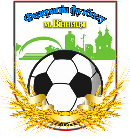 Назва командиНазва командиНазва командиЛоготип командиПрезидент командиПІБ президентателефон/e-mailпідпис/печаткаЛоготип командиПредставник командиПІБ представникателефон/e-mailпідписЛоготип командиКапітан командиПІБ капітанателефон/e-mailпідписЛоготип команди№ п/пПрізвище, ім’я, по-батьковіДень, місяць, рік народженняДозвіл лікаря1підпис/печатка2підпис/печатка3підпис/печатка4підпис/печатка5підпис/печатка6підпис/печатка7підпис/печатка8підпис/печатка9підпис/печатка10підпис/печатка11підпис/печатка12підпис/печатка13підпис/печатка14підпис/печатка